[ALL  TENNIS ASSOCIATION]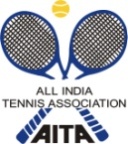 ALL REGISTERED PLAYERS ARE REQUESTED TO MENTION THEIR DATE OF BIRTH AND ITN REGISTRATION NUMBER IN THE ENTRY FORM.DATES FOR SIGN-IN & MATCHESSIGN-IN WILL BE AT VENUE AND NO SIGN-IN WILL BE ACCEPTED ON TELEPHONE.SIZE OF DRAWRULES / REGULATIONSNAME OF THE TOURNAMENTNAME OF THE TOURNAMENTNAME OF THE TOURNAMENTAITA TALENT SERIES TENNIS TOURNAMENTAITA TALENT SERIES TENNIS TOURNAMENTAITA TALENT SERIES TENNIS TOURNAMENTNAME OF THE STATE ASSOCIATIONNAME OF THE STATE ASSOCIATIONNAME OF THE STATE ASSOCIATIONDELHI LAWN TENNIS ASSOCIATION DELHI LAWN TENNIS ASSOCIATION DELHI LAWN TENNIS ASSOCIATION HONY. SECRETARY OF ASSOCIATIONHONY. SECRETARY OF ASSOCIATIONHONY. SECRETARY OF ASSOCIATIONMR V.K.BATRAMR V.K.BATRAMR V.K.BATRAADDRESS OF ASSOCIATIONADDRESS OF ASSOCIATIONADDRESS OF ASSOCIATIONR. K. KHANNA TENNIS STADUIM, DLTA COMPLEX, AFRICA AVENUE,NEW DELHI R. K. KHANNA TENNIS STADUIM, DLTA COMPLEX, AFRICA AVENUE,NEW DELHI R. K. KHANNA TENNIS STADUIM, DLTA COMPLEX, AFRICA AVENUE,NEW DELHI TOURNAMENT WEEKTOURNAMENT WEEKTOURNAMENT WEEK20TH APRIL  201520TH APRIL  201520TH APRIL  2015CATEGORYCATEGORYTALENT SERIES (7)AGE GROUPSBOYS & GIRLS U-16BOYS & GIRLS U-16THE ENTRY IS TO BE SENTTHE ENTRY IS TO BE SENTTHE ENTRY IS TO BE SENTMr.BhuvanMr.BhuvanMr.BhuvanADDRESSADDRESSADDRESSTEAM Tennis India Pvt. Ltd. 40 – A First Floor ShahpurJatNew Delhi – 110049 TEAM Tennis India Pvt. Ltd. 40 – A First Floor ShahpurJatNew Delhi – 110049 TEAM Tennis India Pvt. Ltd. 40 – A First Floor ShahpurJatNew Delhi – 110049 Tel Nos. 9312003417/011-65175384Tel Nos. 9312003417/011-65175384Tel Nos. 9312003417/011-65175384Email -teamtennistournaments@gmail.comEmail -teamtennistournaments@gmail.comEmail -teamtennistournaments@gmail.comENTRY DEADLINE30th  March 201530th  March 2015WITHDRAWAL DEADLINEWITHDRAWAL DEADLINE13th April 2015SIGN-IN MATCHESQualifying RoundsFRIDAY 17April 2015 2 – 4 PM18 & 19 April 2015MAIN DRAWSUNDAY 19April 2015 2 – 4 PM20 – 24 April 2015Qualifying RoundsQualifying RoundsMain DrawMain DrawMain DrawMain DrawDoubleDoubleOpenOpen3232323216 Teams16 TeamsNAME OF THE VENUENAME OF THE VENUENAME OF THE VENUENAME OF THE VENUENAME OF THE VENUENAME OF THE VENUETEAM Tennis South Campus Academy TEAM Tennis South Campus Academy TEAM Tennis South Campus Academy TEAM Tennis South Campus Academy ADDRESSADDRESSADDRESSADDRESSADDRESSADDRESSRao Tula Ram Marg Opposite AnandNiketan,VasantVihar, New DelhiRao Tula Ram Marg Opposite AnandNiketan,VasantVihar, New DelhiRao Tula Ram Marg Opposite AnandNiketan,VasantVihar, New DelhiRao Tula Ram Marg Opposite AnandNiketan,VasantVihar, New DelhiTel Nos. 9312003417/011-65175384Tel Nos. 9312003417/011-65175384Tel Nos. 9312003417/011-65175384Tel Nos. 9312003417/011-65175384Tel Nos. 9312003417/011-65175384Tel Nos. 9312003417/011-65175384Email -teamtennistournaments@gmail.comEmail -teamtennistournaments@gmail.comEmail -teamtennistournaments@gmail.comEmail -teamtennistournaments@gmail.comCOURT SURFACECOURT SURFACECLAYCLAYBALLSBALLSBALLSBALLSAITA APPROVEDAITA APPROVEDNO. OF COURTSNO. OF COURTS66FLOODLITFLOODLITFLOODLITFLOODLITTournament RefereeTournament RefereeMr BhuvanMr BhuvanMr BhuvanMr BhuvanMr BhuvanMr BhuvanMob – 9312003417Mob – 9312003417ENTRY
Entry can be sent by Email only.  No entry will be accepted through telephone.
AGE ELIGIBILITY
Players born:After 1st Jan (1997) are eligible for participation in U/18, After 1st  Jan (1999) are eligible for participation in U/16, After 1st  Jan (2001) are eligible for participation in U/14,After 1st Jan (2003) are eligible for participation in U/12.ENTRY FEEAITA Registration CardIt is mandatory for the player to carry ORIGINAL REGISTRATION CARD for the sign-in. In case the player registration is in process with AITA,  In that case player has to carry Original receipt or copy of mail from AITA confirming that  player registration is in process.